IZBOR DELOVNIH ZVEZKOV za šolsko leto 2022/2023EKONOMSKA GIMNAZIJA1. letnik   DELOVNI ZVEZKI po izboru učiteljev*ZGO atlas – bodo uporabljali tudi v 2. in 3. letniku. 2. letnik   DELOVNI ZVEZKI po izboru učiteljev
TJA1, TJA2, TJN1, TJN2 dijaki imajo vsa gradiva iz. 1. letnika!3. letnik   DELOVNI ZVEZKI po izboru učiteljev4. letnik   DELOVNI ZVEZKI po izboru učiteljevTJA1* dijaki imajo gradivo iz 3. letnikaTJA2* dijaki imajo gradivo iz. 1. letnikaDIJAK, KI IMA KOT PRVI TUJI JEZIK ANGLEŠČINO KUPI:IZBRANO GRADIVO ZA TJA1 IN TJN2DIJAK, KI IMA KOT PRVI TUJI JEZIK NEMŠČINO KUPI:IZBRANO GRADIVO ZA TJN1 IN TJA2Ekonomska šola Murska Sobota Srednja šola in gimnazija
Noršinska ulica 139000 Murska Sobota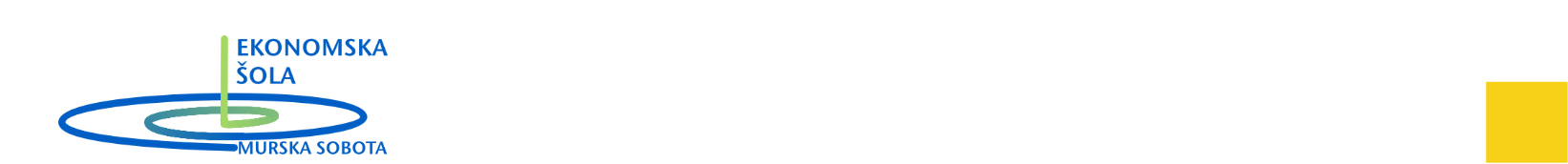 predmetcenaSLOD. Berc Prah, T. Slemenjak, S. Pergar: BARVE JEZIKA 1, samostojni delovni zvezek, 2 dela, založba ROKUS-KLETT, EAN: 978961271710022,00TJA1V. Evans, J. Dooley: ON SCREEN B2, učbenik za angleščino, založba DZS-EPC, EAN: 978147150462429,00TJA1V. Evans, J. Dooley: ON SCREEN B2, delovni zvezek za angleščino, založba DZS-EPC, EAN: 978147150053418,50TJA2ON SCREEN 2, učbenik za angleščino, založba DZS-EPC, EAN: 978147156605928,00TJA2ON SCREEN 2, delovni zvezek za angleščino, založba DZS-EPC, EAN: 97814156602818,00TJN1H. Funk et al.: STUDIO 21 A2, učbenik za nemščino, založba DZS-EPC, EAN: 978306520574036,80TJN2DAS LEBEN A1, učbenik z delovnim zvezkom, založba DZS-EPC, EAN 978306122089133,90GEOJ. Senegačnik, B. Drobnjak: OBČA GEOGRAFIJA, delovni zvezek, založba MODRIJAN, EAN: 978961707034713,50GEOprevod dr. K. Natek: ATLAS SVETA ZA OSNOVNE IN SREDNJE ŠOLE, prenova 2020, založba MKZ, EAN: 978961015929238,99*ZGOT. Weber et al: MALI ZGODOVINSKI ATLAS, založba MODRIJAN, EAN: 978961707036117,50BIOavtor; S. Krivec, O. Kuplen: BIOLOGIJA 1, LABORATORIJSKO DELO,  Interno gradivoKEMavtor: S. Krivec, O. Kuplen:  KEMIJA 1, LABORATORIJSKO DELO,  Interno gradivopredmetcenaSLOD. Berc Prah, T. Slemenjak, K. Premru Kampuš: BARVE JEZIKA 2, samostojni delovni zvezek, 2 dela, založba ROKUS-KLETT EAN: 978961271778022,00TJA1V. Evans, J. Dooley: ON SCREEN B2, učbenik za angleščino, založba DZS-EPC, EAN: 978147150462429,00TJA1V. Evans, J. Dooley: ON SCREEN B2, delovni zvezek za angleščino, založba DZS-EPC, EAN: 978147150053418,50TJA2V. Evans, J. Dooley: PRIME TIME 1, učbenik za angleščino, založba DZS-EPC, EAN: 978147150367229,50TJA2V. Evans, J. Dooley: PRIME TIME 1, delovni zvezek za angleščino, založba DZS-EPC, EAN: 978147156585419,00TJN1H. Funk et al.: STUDIO 21 A2, učbenik za nemščino, založba DZS-EPC, EAN: 978306520574036,80TJN2DAS LEBEN A1, učbenik z delovnim zvezkom, založba DZS-EPC, EAN 978306122089133,90GEOJ. Senegačnik: SVET, delovni zvezek, prenova, založba MODRIJAN, EAN: 978961705338813,50GEOJ. Senegačnik, I. Lipovšek, M. Pak: EVROPA, delovni zvezek, prenova, založba MODRIJAN, EAN: 978961705321013,50BIOavtor; S. Krivec, O. Kuplen: BIOLOGIJA 2, LABORATORIJSKO DELO,  Interno gradivoKEMA. Smrdu: KEMIJO RAZUMEM, KEMIJO ZNAM 3, naloge iz kemije, založba JUTRO, EAN: 978961674628118,50KEMavtor: S. Krivec, O. Kuplen: KEMIJA 2, LABORATORIJSKO DELO,  Interno gradivopredmetSEZNAM DELOVNIH ZVEZKOVcenaSLOT. Slemenjak, K. Premru Kampuš: BARVE JEZIKA 3, samostojni delovni zvezek, 2 dela, založba ROKUS-KLETT, EAN: 978961271874922,00TJA1V. Evans, J. Dooley: ON SCREEN B2+, učbenik za angleščino, prenova, založba DZS-EPC, EAN: 978147153297929,00TJA1V. Evans, J. Dooley: ON SCREEN B2+, delovni zvezek za angleščino, prenova, založba DZS-EPC, količina: 1, EAN: 978147155225018,50TJA2V. Evans, J. Dooley: ON SCREEN B1+, učbenik za angleščino, prenova, založba DZS-EPC, EAN: 978147153295529,00TJA2V. Evans, J. Dooley: ON SCREEN B1+, delovni zvezek za angleščino, prenova, založba DZS-EPC, EAN: 978147155219918,50TJN1M. Krenker, Š. Novljan Potočnik, A. Ratelj: ALLES STIMMT! 3, učbenik, založba ROKUS-KLETT, EAN: 978961271366919,50TJN1M. Krenker, Š. Novljan Potočnik, A. Ratelj: ALLES STIMMT! 3, delovni zvezek, založba ROKUS-KLETT, EAN: 978961271366917,10TJN2M. Krenker, Š. Novljan Potočnik, A. Ratelj: ALLES STIMMT! 3, učbenik, založba ROKUS-KLETT, EAN: 978961271366919,50TJN2M. Krenker, Š. Novljan Potočnik, A. Ratelj: ALLES STIMMT! 3, delovni zvezek, založba ROKUS-KLETT, EAN: 978961271366917,10GEOJ. Senegačnik, I. Lipovšek, M. Pak: EVROPA, delovni zvezek, prenova, založba MODRIJAN, EAN: 978961705321013,50GEOJ. Senegačnik: SLOVENIJA 1, delovni zvezek, založba MODRIJAN, EAN: 978961707037813,50predmetcenaSLOT. Slemenjak, K. Premru Kampuš: BARVE JEZIKA 4, samostojni delovni zvezek, založba ROKUS-KLETT, EAN: 978961271923417,80TJA1V. Evans, J. Dooley: ON SCREEN B2+, učbenik za angleščino, prenova, založba DZS-EPC, EAN: 978147153297929,00TJA1V. Evans, J. Dooley: ON SCREEN B2+, delovni zvezek za angleščino, prenova, založba DZS-EPC, EAN: 978147155225018,50TJA2V. Evans, J. Dooley: ON SCREEN B2, učbenik za angleščino, založba DZS-EPC, EAN: 978147150462429,00TJA2V. Evans, J. Dooley: ON SCREEN B2, delovni zvezek za angleščino, založba DZS-EPC, EAN: 978147150053418,50PSIHA. Kompare et al.: PSIHOLOGIJA, Spoznanja in dileme, delovni zvezek, prenova, založba DZS, količina: 1, EAN: 978961020247915,20